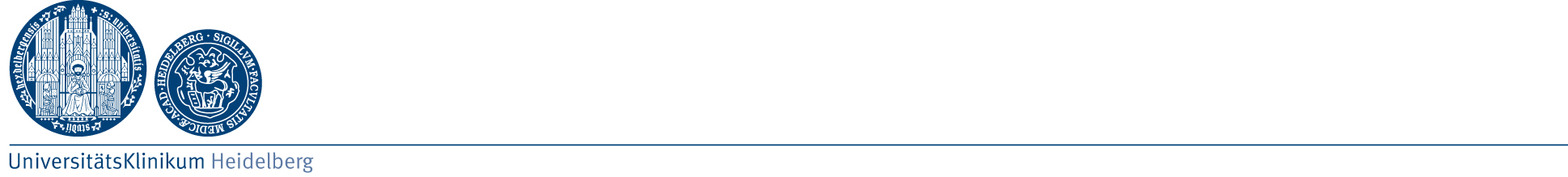  Persönliche Notizen zur Orientierungshilfe von:Haben Sie einen Geburtsvorbereitungskurs besucht?O JA		O NEINHaben Sie bereits eine Hebamme für die Nachsorge?O JA		O NEINWer darf Sie bei der Geburt begleiten?Schreiben Sie auf, wer sie in den Kreißsaal begleiten darf. Möchten Sie, dass diese Person die ganze Zeit bei Ihnen bleibt, oder gibt es bestimmte Vorgänge während der Geburt, wo Sie es vorziehen, dass er oder sie den Raum verlässt? Name:	_______________________________ Telefon:___________________________Bei folgenden Untersuchungen/ Vorgängen sollte die Begleitperson den Raum verlassen:_________________________________________________________________________Welche Positionen können Sie sich während der Geburt vorstellen? Kommt zum Beispiel eine Entspannungswanne in Frage? __________________________________________________________________________Während der Geburt sind verschiedene Schmerzmittel möglich. Welche kommen für Sie in Frage?Zäpfchen (gegen Schmerzen/ Krampflösend)		O JA		O NEIN  Infusionen (gegen Schmerzen/ krampflösend)		O JA		O NEINLachgas							O JA		O NEINPDA							O JA		O NEINAufklärungsgespräch PDA vor Geburt			O JA		O NEINWie können Sie sich vorstellen zu entbinden? Es gibt verschiedene Möglichkeiten bei uns (Wassergeburt, Gebärhocker, Kreißbett mit vielen Einstellungen)_______________________________________________________________________________Möchten Sie ihr Kind direkt nach der Geburt auf ihrer Brust haben? O JA 		O Nein		 O bitte in dem Moment nachfragenMöchten Sie die Nabelschnur, wenn möglich, auspulsieren lassen?O JA		O NeinNach der Geburt des Kindes folgt die Geburt des Mutterkuchens (Plazenta). Haben Sie darauf bezogen irgendwelche Wünsche?Z.B. Plazentaglobuli, Nabelschnurblutentnahme e.c.____________________________________________________________________________________________________________________________________________________________Wie wünschen Sie sich Ihren Aufenthalt nach der Geburt?O  Ambulante Geburt			O  nach Verfügbarkeit: Einzelzimmer/Familienzimmer	O   frühestmöglich Entlassung (vor U2)	Möchten Sie ihr Kind stillen?O JA 		O Nein 				O nur in den ersten Tagen (Kolostrum)Im Folgenden dürfen Sie alle weiteren Wünsche äußern, die wir bisher nicht angesprochen haben. Gibt es etwas was wir über Ihre Gewohnheiten wissen sollten. Möchten Sie schon im Kreißsaal Besuch bekommen? Hier dürfen Sie alles aufschreiben, was Sie beschäftigt und Sie uns mitteilen möchten.________________________________________________________________________________________________________________________________________________________________________________________________________________________________________________Vielen Dank für Ihr VertrauenIhr Team der Frauenklinik Universität  Heidelberg